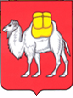 ТЕРРИТОРИАЛЬНАЯ ИЗБИРАТЕЛЬНАЯ КОМИССИЯ 
КИЗИЛЬСКОГО РАЙОНАс. Кизильское, ул. Советская, д. 65 457610, телефон 8 (35155) 3-11-17E-mail: 74t018-tik@iksrf74.uu.ru Информационное сообщение!    Уважаемые избиратели!                Территориальная избирательная комиссия Кизильского района информирует Вас о режиме работы по подготовке и проведение выборов депутатов Государственной Думы Федерального собрания                                         Российской Федерации VIII созыва.          Избиратели могут обратиться в ТИК Кизильского района по всевозможным вопросам, касающиеся предстоящих выборов в Государственную Думу Федерального Собрания Российской Федерации VIII созыва с 26.07.2021 года по 19.09.2021 года, в рабочие дни с 16.00 по 20.00 ч, в выходные дни с 10.00 по 20.00 по адресу: с. Кизильское ул. Советская, дом № 51 кабинет № 30 или по телефону: 8(35155)3-11-17.         Реализация избирателем права подачи лично в территориальную избирательную комиссию или через многофункциональный центр предоставления государственных и муниципальных услуг заявления о включении в список избирателей по месту нахождения, а также заявления об аннулировании включения в список избирателей по месту нахождения со 2 августа 2021 года по 13 сентября 2021 года: - в рабочие дни с 16.00 по 20.00 ч, - в выходные дни с 10.00 по 20.00 ч. по адресу: с. Кизильское ул. Советская, дом № 51 кабинет № 30.        Реализация избирателем права подачи в электронном виде заявления о включении в список избирателей по месту нахождения, а также права отзыва указанного заявления через федеральную государственную информационную систему «Единый портал государственных и муниципальных услуг (функций)» – с 2 августа до 24.00 по московскому времени 13 сентября 2021 года        Реализация избирателем права подачи лично в участковую избирательную комиссию заявления о включении в список избирателей по месту нахождения, а также заявления об аннулировании включения в список избирателей по месту нахождения – с 8 по 13 сентября 2021 года. График работы в участковых избирательных комиссиях: - в рабочие дни - с 16.00 часов до 20.00 часов по местному времени;- в выходные дни (суббота, воскресенье) - с 10.00 часов до 14.00 часов по местному времени.